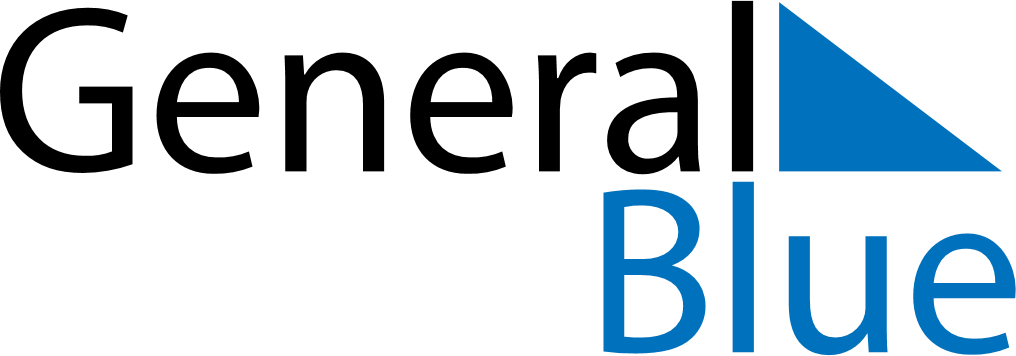 June 2021June 2021June 2021UruguayUruguaySundayMondayTuesdayWednesdayThursdayFridaySaturday12345678910111213141516171819Birthday of José Gervasio Artigas and Never Again Day2021222324252627282930